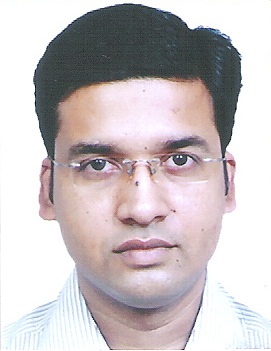 				VinayVinay.257099@2freemail.com Career Objective To serve the organization with the best of my ability and efforts and try to gain success with the experience that I have acquired from time to time.Professional ExperienceTotal work experience of over +10 years.Work ExperienceAug-2014 – May-2015                             Company             : DUNIA FINANCE–(HEAD OFFICE– Dubai Outsource Zone)Designation        : DATA ENTRY ASSISTANT- OPERATIONJob Responsibilities:Generate Etihad Credit Bureau report from Bureau website for customers who are applying for personal loan. Made outbound calls to the company’s prospective customer list.Performed certain data entry level tasks for systemizing the employee information system.Listing application forms which is received from all U.A.E branches.During the day personal loan related all pending docs updating in CRM. Oct-2007 – June 2014		Company                   : KOTAK SECURITIES LTD. (Kotak Mahindra Group)KOTAK SECURITIES LTD is a premier financial services organization providing individuals and corporate with comprehensive financial solutions. They offer products such as Equity, Broking and depository.Designation            : Deputy ManagerJob Responsibilities:To ensure proper coordination between the staff of all the verticals operating from the branch.To handle all the responsibility including compliance, risk and customer complaint of the branch as well as Franchisee.To ensure adherence to statutory/regulatory and internal norms.Adherence to all DP KYC and other procedural requirement.Customer complaint management.Customer service – Ensure consistent, reliable, problem free services at branches.Taking care of payin & payout of shares, dematerialization of shares, remat, redemption of mutual fund, pledge creation and revocation, shares transfer to one a/c to another a/c, client’s Demat and Trading a/c related all updation like – address, financial details , contact details and e mail id updation to the branches and franchisee client.Efficient management of team by mentoring, training and motivating the team members.Taking care of MIS & maintain reports for the northern region. Organizing training to other region for various program like CRM , BOSS & DEMATRIX  Mar-2003 – Oct-2003		Company                  : B. B. PORTFOLIO PVT. LTD.		Designation	      :  Sales ExecutiveJob Responsibilities: To advise clients about the Investment in Share.To aware client about Risk Factors.Shares Trading and Risk Management. Account Opening Demat and Trading a/c.To build up relationship with client through advising/ servicing as per their investment needs and requirement. Dec-2001 – Mar-2003		Company                  : GUJRAL SALES PVT. LTD.		Designation	      : Data Entry OperatorJob Responsibilities:Compare data with source documents, or re – enter data in verification format to detect errors.Compile, sort and verify the accuracy of data before it is entered.Locate and correct date entry errors, or report them to supervisors.Maintain logs of activities and completed work.Load machines with required input or output media such as paper, cards, disks or tape.QualificationCompleted- Bachelor of Arts from EIILM University in the year 2011Passed- All India Sr. Hr. Sec. School Examination (XII Class) in the year 2002  Passed- All India Sr. Sec. School Examination (X Class) in the year 2001Additional KnowledgeMS – OFFICCE (Word, Excel and Access Browsing Internet).  Typing speed: 50 w.p.mLean Management.My Strength Excellent and fluent communication, Good Listener, Cool Minded, Able to answer queries of Customers and satisfy them, Pleasing Personality, Hard working, Punctual, Sincere, Honest, Self- motivated towards goals attainment,always ready to imitate and help, dedicated towards work, Positive Attitude, Fast Learner and Patience.HobbiesReading- News Papers, Magazines.Watching Movies.Playing and watching Football.Personal ProfileDate of Birth		:	10th MAY, 1979Nationality		:	IndianMarital Status		:	Married Languages Known	:	Hindi, English and Bengali.										VINAY 